DIBUJO TÉCNICO ISISTEMA DIÉDRICO: EJERCICIOS DE ABATIMIENTOS4º-Dadas la traza vertical de un plano oblicuo Q2 y las proyecciones de un punto A que pertenece al plano. Hallar el punto abatido sobre el plano horizontal.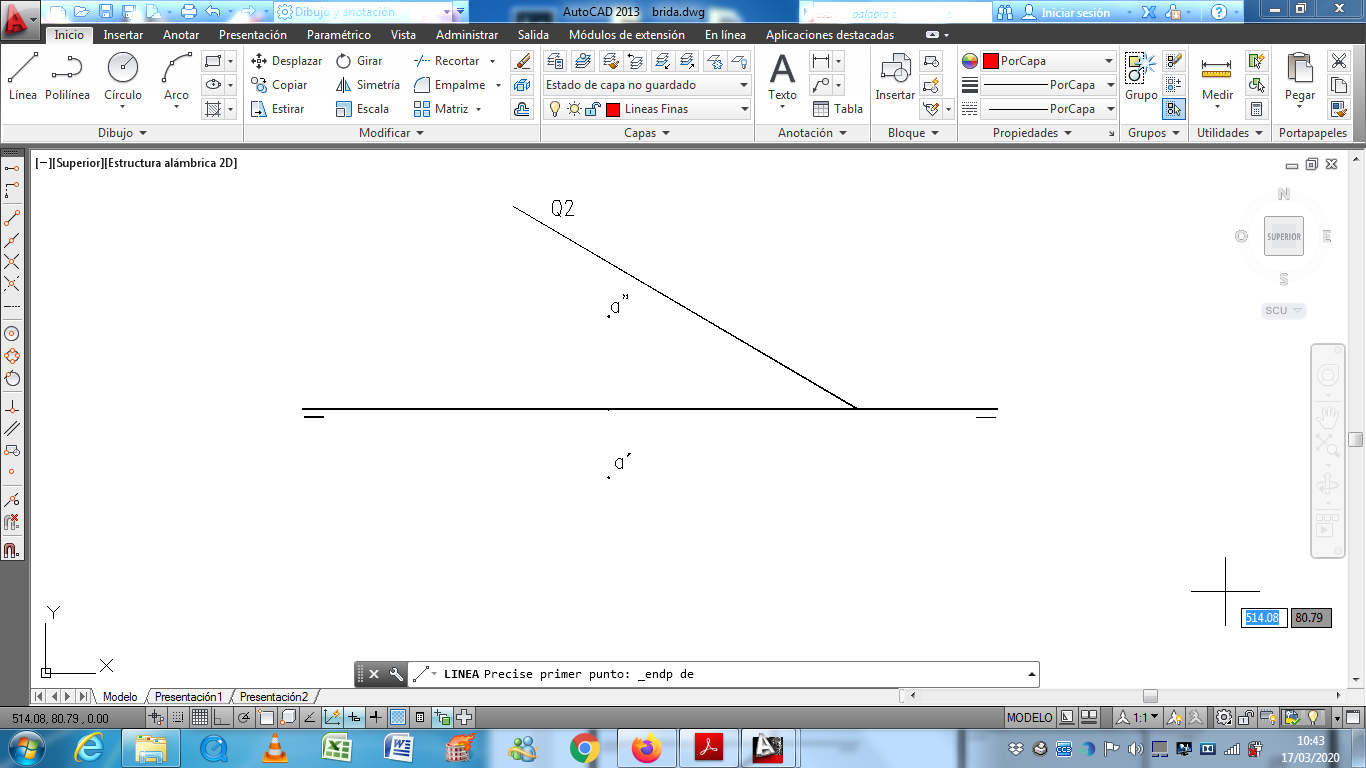 Pasos:Trazamos una recta horizontal que pase por el punto y pertenezca al plano.Como sabemos que r´ y Q1 son paralelas, dibujamos la traza horizontal del plano Q1.Abatimos el punto A.Martes 17 de Marzo 2020